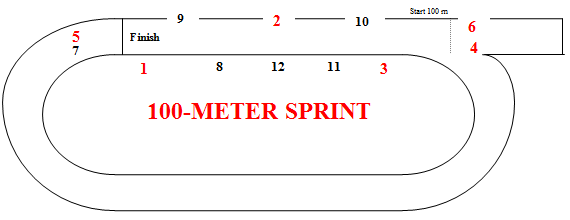 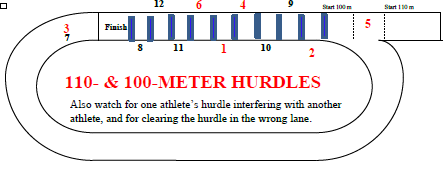 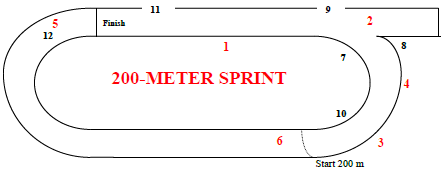 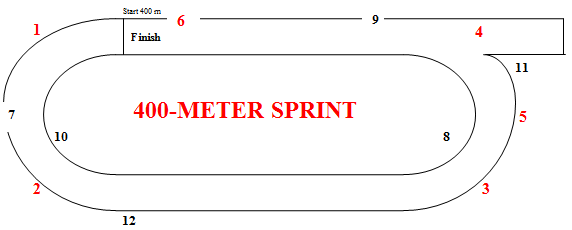 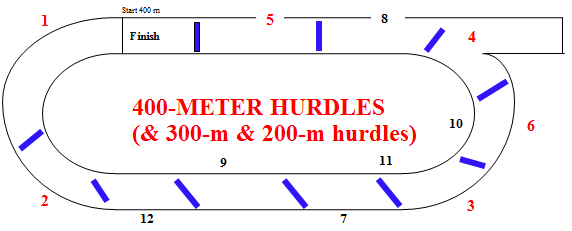 Umpires’ PositionsHurdle Infractions:     Foot or leg below top of hurdle (hooks hurdle) [168.3(a)] [SC 169.4(b)]     Didn’t jump each hurdle (ran around or hand pushed over) [168.3] [SC 169.4]     Deliberately knocked down hurdle [168.3(b)]     Didn’t stay in lane (interfered {with whom?} or shortened race) [168.3]     Both feet not off ground for an instant (Masters - didn’t jump) [332.2(i)]     Stepped to one side or the other of water jump or SC hurdle [SC 169.4(a)]Interference – who did it and who was impacted?     Jostled, ran across, or obstructed so as to impede another competitor [163.4]Assistance – who provided it to whom? [144.2]     Pacing by persons not participating or lapped or about to be lapped [144.3(a)]     Possession or use by athlete of video, audio, or communication device [144.3(b)]     Aided by technology or appliance [144.3(c)]   Personal assistance marker [163.2]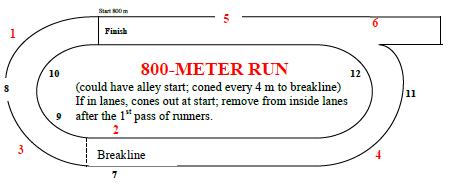 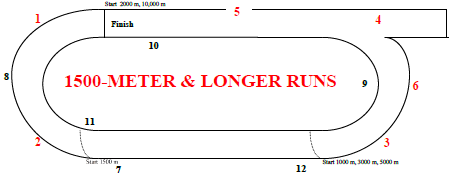 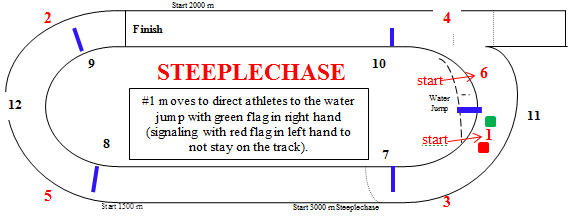 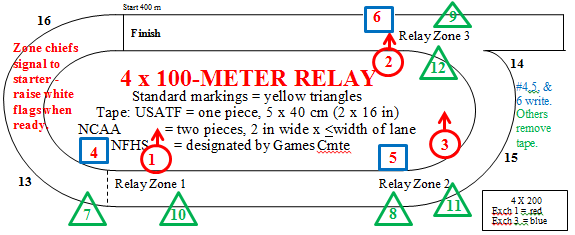 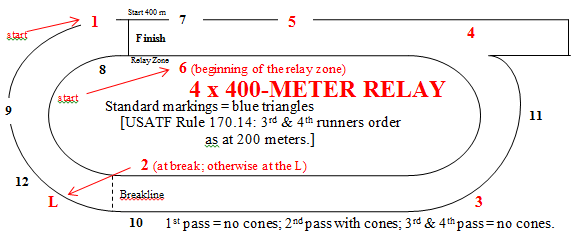 Lane Violations:	USATF: 1 step of either foot on or over inside line [163.5]	                      NCAA: 2 consecutive steps of any feet 	                             NFHS: 3 consecutive steps of any feet	Cut in before breakline [163.5]	Did not finish in correct lane [163.5]Relay Violations:	Exchanged baton before or after zone [170.17]	Accelerated before zone [4x100 run-up/170.12; 4x400/170.13]	Incorrect recovery of dropped baton [170.16]	Impeded/did not maintain lane position [170.18]	Assisted outgoing runner by pushing [170.19]	Baton not carried by hand [170.16]Failure to participate [142.3], except youth [302.2(g)]Left track voluntarily and returned [163.6(a)]         Unsporting conduct [125.10] Hurdle Placement and Height Comparison – Outdoor MeetsOrganization/Age Group    Distance    Number     Height         To 1st          Between      Last to FinishMEN		 												  OrderJunior High		         110	10	     33”	        13.72 m         9.14 m         14.02 m		BLUE	High School		         110	10	     39”	        13.72 m         9.14 m         14.02 m		BLUENCAA, USATF		         110	10	     42”	        13.72 m         9.14 m         14.02 m		BLUEJunior High		         200	  5	     30”	        50 m              35 m            10 mHigh School		         300	  8	     36”	        45 m              35 m            10 mNCAA, USATF		         400	10	     36”	        45 m              35 m            40 mNCAA, USATF                    3000 SC	28 (7 water)  36”	  5 jumps/lap after fin. line passed 1st time; water jump 4th 	BLACKBoys 11-12		           80	  8	     30”	        12 m              7.5 m            15.5 m			      #8Boys 13-14		         100	10	     33”	        13 m              8.5 m            10.5 m		YELLOW  #5Boys 15-16/Men 17-18	         110	10	     39”	        13.72 m         9.14 m          14.02 m		BLUE        #1,2Boys 13-14		         200	  5	     30”	        20 m              35 m             40 mBoys 15-16/Men 17-18	         400	10	     36”	        45 m              35 m             40 m                                     Boys 15-16/Men 17-18         2000 SC	18 (5 water)  36”	  5 jumps/lap after fin. line passed 1st time; water jump 4th 	BLACK              MASTERS MEN30-49			         110	10	     39”	        13.72 m         9.14 m         14.02 m50-59			         100	10	     36”	        13 m              8.5 m            10.5 m60-69			         100	10	     33”	        12 m              8 m               16 m70-79			           80	  8	     30”	        12 m              7 m               19 m80+			           80	  8	     27”	        12 m              7 m               19 m30-49			         400	10	     36”	        45 m              35 m             40 m50-59			         400	10	     33”	        45 m              35 m             40 m60-79			         300	  7	     30”	        50 m              35 m             40 m (same locations as 400)80+			         200	  5	     27”	        20 m              35 m             40 m (same locations as 400)30-59		                    3000 SC	28 (7 water)  36”	  5 jumps/lap after fin. line passed 1st time; water jump 4th 	BLACK60+		                    2000 SC	18 (5 water)  30”	  5 jumps/lap after fin. line passed 1st time; water jump 4th 	BLACK__________________________________________________________________________________________________Organization/Age Group    Distance    Number     Height         To 1st          Between      Last to Finish    Standard ColorWOMEN													  OrderJunior High		         100	10	     30”	        13 m              8.5 m           10.5 m		 High School		         100	10	     33” 	        13 m              8.5 m           10.5 m		 NCAA, USATF		         100	10	     33” 	        13 m              8.5 m           10.5 m		 Junior High		         200	  5	     30”	        50 m              35 m            10 mHigh School		         300	  8	     30”	        45 m              35 m            10 mNCAA, USATF		         400	10	     30”	        45 m              35 m            40 mNCAA, USATF                    3000 SC	28 (7 water)  30”	  5 jumps/lap after fin. line passed 1st time; water jump 4th 	BLACKGirls 11-12		           80	  8	     30”	        12 m              7.5 m            15.5 m                                    #7Girls 13-14		         100	10	     30”	        13 m              8 m               15 m		red tape       #6Girls 15-16/Women 17-18      100	10	     33” 	        13 m              8.5 m            10.5 m		YELLOW #3,4Girls 13-14		          200	  5	     30”	        20 m              35 m             40 mGirls 15-16/Women 17-18      400	10	     30”	        45 m              35 m             40 mGirls 15-16/Women 17-18    2000 SC	18 (5 water)  30”	  5 jumps/lap after fin. line passed 1st time; water jump 4th 	BLACKMASTERS WOMEN30-39			         100	10	     33” 	        13 m              8.5 m            10.5 m40-49			           80	  8	     30”	        12 m              8 m               12 m50-59			           80	  8	     30”	        12 m              7 m               19 m60+			           80	  8	     27”	        12 m              7 m               19 m30-49			         400	10	     30”	        45 m              35 m             40 m50-59			         300	  7	     30”	        50 m              35 m             40 m (same locations as 400)60-69			         300	  7	     27”	        50 m              35 m             40 m (same locations as 400)70+			         200	  5	     27”	        20 m              35 m             40 m (same locations as 400)All ages	                    2000 SC	18 (5 water)  30”	  5 jumps/lap after fin. line passed 1st time; water jump 4th 	BLACK								[from USATF Best Practices]———————————————————————————————————————————————————————————————————————————————————————————————————————————————————————————————————————